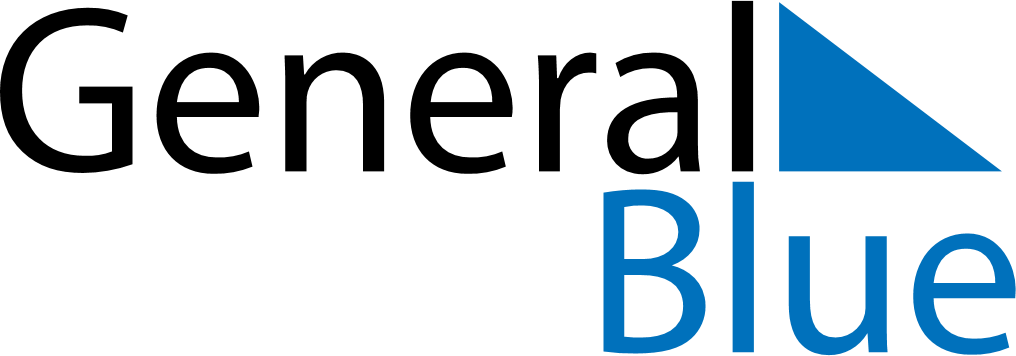 October 2020October 2020October 2020VietnamVietnamSUNMONTUEWEDTHUFRISAT123Mid-Autumn Festival45678910Capital Liberation Day1112131415161718192021222324Vietnamese Women’s Day25262728293031